Aufgabe 9: Wir lesen Bücher!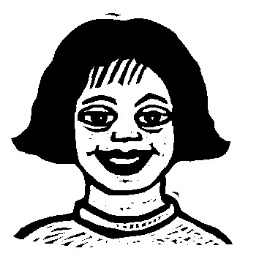 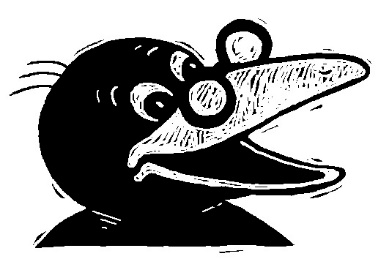 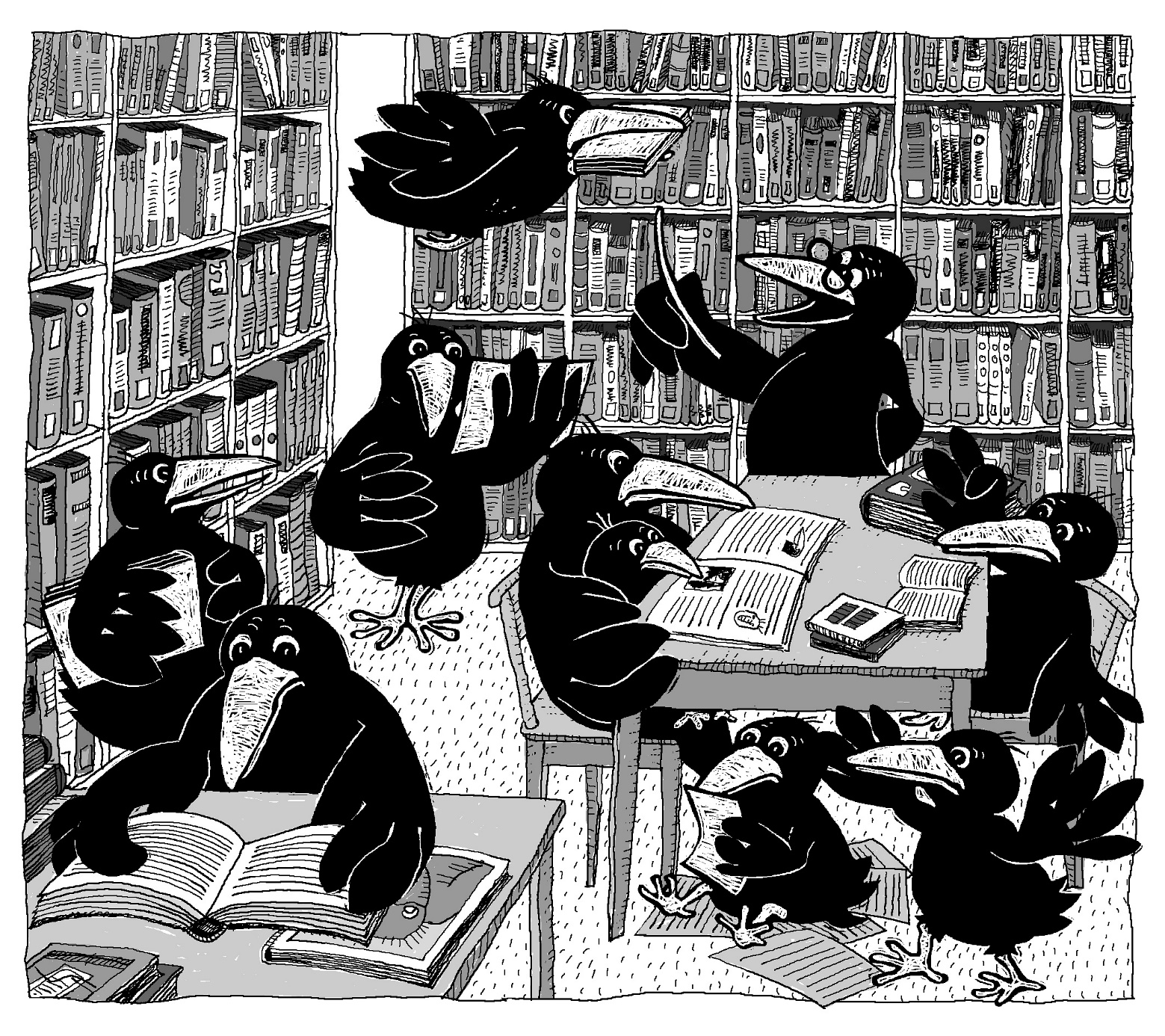 LesetagebuchName: 	 Datum: 	1. Wie heisst das Buch (Titel)2. Wer hat das Buch geschrieben (Autor/Autorin)3. In deinem Buch spielen Personen oder Tiere eine wichtige Rolle.
Beschreibe oder zeichne sie:4. Dein Bild zur Geschichte:5. Erzähle von deiner Geschichte:6. Was denkst du über dein Buch? Die Geschichte ist interessant. Die Geschichte ist lustig. Die Geschichte ist spannend. Die Geschichte ist leicht zu lesen. Die Bilder gefallen mir besonders gut.7. Möchtest du nun weitere Bücher lesen? Wenn ja, welches? Ein weiteres Buch aus der gleichen Serie Andere Bücher vom gleichen Autor oder von der gleichen Autorin Ein Buch zum gleichen Thema8. Du empfiehlst dieses Buch, weil9. Du empfiehlst dieses Buch nicht, weil